Tabel 1.De completat la GALMMVA. VERIFICAREA ELIGIBILITĂȚII SOLICITANTULUI Tabel 2.Verificarea eligibilitatii solicitantului B.VERIFICAREA CONDIȚIILOR DE ELIGIBILITATE ALE PROIECTULUIC. Valoarea sprijinului financiar este stabilită corect ?D. Solicitantul a creat condiții artificiale necesare pentru a beneficia de plăți (sprijin) și  a obține astfel un avantaj care contravine obiectivelor măsurii?E. VERIFICAREA CRITERIILOR DE SELECȚIE APLICATE DE CĂTRE GAL (Se verifica  in Fisa Selectie )OBSERVAȚII: ................................................................................................................................................................DECIZIA REFERITOARE LA PROIECTPROIECTUL ESTE:ELIGIBIL NEELIGIBILÎn cazul proiectelor neeligibile se va completa rubrica Observaţii cu toate motivele de neeligibilitate ale  proiectului.Expertul care întocmește Fișa de verificare îşi concretizează verificarea prin înscrierea unei bife („√”) în căsuțele/câmpurile respective. Persoana care verifică munca expertului certifică acest lucru prin înscrierea unei linii oblice („\”) de la stânga sus spre dreapta jos, suprapusă peste bifa expertului.Observatii: Se detaliază pentru fiecare criteriu de eligibilitate care nu a fost îndeplinit, motivul neeligibilităţii, dacă este cazul,  motivul reducerii valorii eligibile sau a valorii publice, dacă este cazul);..................................................................................................................................................METODOLOGIA DE VERIFICAREA.Metodologie de aplicat pentru verificarea condiţiilor de eligibilitateB.VERIFICAREA CONDIȚIILOR DE ELIGIBILITATE ALE PROIECTULUI EG1 Solicitantul aparţine categoriei de solicitanţi eligibili?b)Pentru proiectele care se încadrează în art. 19.1.a.iiSolicitantul este înregistrat ca  microîntreprindere sau intreprindere mica și respectă regulile de ajutor de minimis?Tabel 10. Verificare EG1 : Solicitantul aparţine categoriei de solicitanţi eligibiliEG2 Planul de afaceri  contine cel putin : b) ) în cazul proiectelor încadrate în art.19.1.a.ii:(i) situația economică inițială a persoanei, a microîntreprinderii sau a întreprinderii mici care solicită sprijinul;(ii) etapele și obiectivele pentru dezvoltarea noilor activități ale persoanei sau ale exploatației agricole, ale microîntreprinderii sau ale întreprinderii mici;(iii) detalii privind acțiunile necesare pentru dezvoltarea activităților persoanei sau ale exploatației agricole, ale microîntreprinderii sau ale întreprinderii mici, cum ar fi investițiile, formarea sau consilierea;Tabel 11. Verificare EG2 Plan AfaceriEG3 Proiectul prevede acordarea sprijinului în cel puțin două rate pe o perioadă de maximum 30 de luniSe verifică dacă în Planul de Afaceri se menționează acordarea sprijinului în cel puțin două rate pe o perioadă de maximum cinci ani. Plata ultimei rate, în cazul ajutoarelor pentru demararea unei activități neagricole în zonele rurale și pentru începerea activității acordate pentru dezvoltarea micilor exploatații agricole este condiționată de implementarea corectă a planului de afaceri.C. Valoarea sprijinului financiar este stabilită corect: (b) în cazul ajutoarelor pentru proiectele încadrate în art.19.1.a.ii:•	Maximum 50.000 euro                                                                         •	Maximum 70.000 euro in cazul activităților de producție, servicii medicale, sanitar-veterinare și de agroturism  E. VERIFICAREA CRITERIILOR DE SELECȚIE APLICATE DE CĂTRE GALPentru fiecare criteriu de selecție aplicat de către GAL, verificarea se va realiza conform metodologiei de verificare a GAL, preluată din Ghidul solicitantului elaborat de GAL și Fișa de verificare a criteriilor de selecție întocmită de GAL (formular propriu), avizate de CDRJ, cu respectarea prevederilor Fișei măsurii din SDL.Acestea sunt prezentate in Fisa de Selectie GALMMV Asociaţia “Grupul de Acţiune Locală Maramureş Vest “ – GALMMV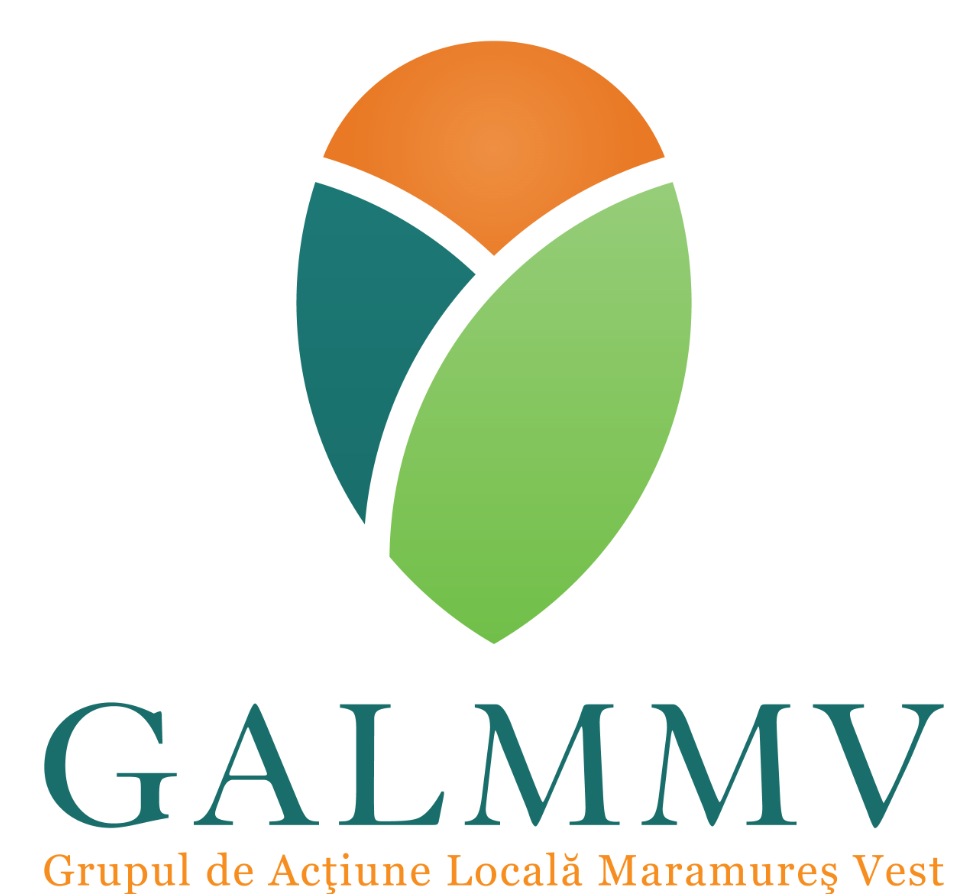 PNDR Sub-măsura 19.2 - ”Sprijin pentru implementarea acțiunilor în cadrul strategiei dedezvoltare locală!”GALMMV  Masura 5/6A Înființarea de activități neagricole startupAnexa nr. 11 Fisa de verificare a conditiilor de eligibilitateDate solicitateDate de completat de catre GALMMVDenumire solicitant :Statutul juridic :Date personale reprezentant legalDate personale reprezentant legalNume:Prenume:Funcţie:Titlu proiect:Data lansării apelului de selecție de către GAL:Data înregistrării proiectului la GAL: Data depunerii proiectului de către GAL la SLIN-OJFIRObiectivul și tipul proiectului:Obiectivele proiectului se încadrează în prevederile Reg. (UE) nr.1305/2013 art 19(1) lit.a, ii  Amplasare proiect (localitate/localitati)  A. VERIFICAREA ELIGIBILITĂȚII SOLICITANTULUIA. VERIFICAREA ELIGIBILITĂȚII SOLICITANTULUIA. VERIFICAREA ELIGIBILITĂȚII SOLICITANTULUIA. VERIFICAREA ELIGIBILITĂȚII SOLICITANTULUI1. Verificarea eligibilităţii solicitantuluiDocumente verificateDocumente verificateDocumente verificateDANUNU ESTE CAZUL1.1 Solicitantul este înregistrat în Registrul debitorilor AFIR, atât pentru Programul SAPARD cât și pentru FEADR? □□1.2.2 Pentru proiectele încadrate în art. 19.1.a.ii- Solicitantul (inclusiv asociații / actionarii acestuia aflați în actionariatul altor persoane juridice) a depus mai mult de un proiect sau a mai beneficiat de sprijin în cadrul submăsurii 6.2 sau pentru acelasi tip de finantare prin submăsura 19.2?□□□1.3 Solicitantul şi-a însuşit în totalitate angajamentele luate în Declaraţia pe proprie raspundere secțiunea (F) din CF?□□1.4 b) pentru proiectele încadrate în art. 19.1.a.ii: Solicitantul a propus prin Planul de afaceri activitati aferente unui/unor cod/coduri CAEN care este/a fost  sunt/au fost autorizat/autorizate la ONRC inainte de depunerea cererii de finantare si nu a depus o Declarație întocmită și asumată prin semnătură de către un expert contabil, din care să reiasă faptul că întreprinderea nu a desfășurat niciodată activitatea/activitatile pentru care solicită finanțare ?□□□1.4 c) pentru proiectele încadrate în art. 19.1.a.ii: Solicitantul sau asociații/ acționarii solicitantului detin parti sociale in alte societati care isi desfasoara activitatea in baza aceluiasi/acelorasi cod/coduri CAEN autorizat/autorizate la ONRC ca si cele propuse prin Cererea de Finantare/ Planul de Afaceri sau a unor coduri CAEN aferente unor activitati complementare autorizate la ONRC?□□□1.4 d) pentru proiectele încadrate în art. 19.1.a.ii: Prin proiect solicitantul propune activitati complementare activitatii desfasurate?□□B.VERIFICAREA CONDIȚIILOR DE ELIGIBILITATE ALE PROIECTULUIB.VERIFICAREA CONDIȚIILOR DE ELIGIBILITATE ALE PROIECTULUIB.VERIFICAREA CONDIȚIILOR DE ELIGIBILITATE ALE PROIECTULUIB.VERIFICAREA CONDIȚIILOR DE ELIGIBILITATE ALE PROIECTULUIEG1 Solicitantul aparține categoriei de solicitanți eligibili?□□□EG2 Planul de afaceri prevăzut conține cel puțin:(b)  în cazul proiectelor încadrate în art.19.1.a.ii:(i) situația economică inițială a persoanei, a microîntreprinderii sau a întreprinderii mici care solicită sprijinul;(ii) etapele și obiectivele pentru dezvoltarea noilor activități ale persoanei sau ale exploatației agricole, ale microîntreprinderii sau ale întreprinderii mici; (iii) detalii privind acțiunile necesare pentru dezvoltarea activităților persoanei sau ale exploatației agricole, ale microîntreprinderii sau ale întreprinderii mici, cum ar fi investițiile, formarea sau consilierea.□□□EG3 Proiectul prevede acordarea sprijinului în cel puțin două rate pe o perioadă de maximum 30 de luni.□□VERIFICAREA CRITERIILOR DE ELIGIBILITATE SUPLIMENTARE STABILITE DE CĂTRE GALVERIFICAREA CRITERIILOR DE ELIGIBILITATE SUPLIMENTARE STABILITE DE CĂTRE GALVERIFICAREA CRITERIILOR DE ELIGIBILITATE SUPLIMENTARE STABILITE DE CĂTRE GALVERIFICAREA CRITERIILOR DE ELIGIBILITATE SUPLIMENTARE STABILITE DE CĂTRE GALEG4 Solicitantul prezintă unui plan de afaceriEG5 Proiectul trebuie să se încadreze în cel puțin unul dintre tipurile de activități sprijinite prin măsură conform cu lista codurilor CAEN eligibile (Anexa7 si Anexa 8) sunt anexate Ghidului.EG6  Asumarea începerii implementării planului de afaceri în termen de  2 luni de la data deciziei de acordare a ajutorului;EG7 Sediul social  sau  punctele de lucru ale solicitantului trebuie să fie în teritoriul GAL;EG8 Activitatea aferentă codului CAEN propus prin proiect nu a mai fost desfășurată EG9 Solicitanţii eligibili, persoane juridice sau înfințate în baza OUG nr. 44/2008, precum și cei care dețin calitatea de asociaţi/acționari ai unei persoane juridice, pot beneficia o singură dată de sprijinul financiar nerambursabil acordat prin Măsura 19 ”Dezvoltarea locală LEADER” – Sub-măsura 19.2 ”Implementarea Strategiilor de Dezvoltare Locală” și sub-măsura 6.2 „Sprijin pentru înfiinţarea de activităţi neagricole în zone rurale ” EG10 Termenul maxim de finalizare a proiectelor este 31.12.2025, iar termenul limită de depunere a ultimei cereri de plată a beneficiarilor  30.06.2025.EG11 Înaintea solicitării celei de-a doua tranșe de plată, solicitantul face dovada desfășurării activităților comerciale prin producția comercializată sau prin activitățile prestate, în procent de minim 30% din valoarea primei tranșe de plată (cerința va fi verificată în momentul finalizării implementării planului de afaceri);C. Valoarea sprijinului financiar este stabilită corect:□□□(b) în cazul ajutoarelor pentru proiectele încadrate în art.19.1.a.ii:•	Maximum prevăzut în fișa măsurii din SDL, dar nu mai mult de 50.000 euro                                                                          •	Maximum prevăzut în fișa măsurii din SDL, dar nu mai mult de 70.000 euro în cazul activităților de producție, servicii medicale, sanitar-veterinare și de agroturism D. Solicitantul a creat condiții artificiale necesare pentru a beneficia de plăți (sprijin) și  a obține astfel un avantaj care contravine obiectivelor măsurii?□□E. VERIFICAREA CRITERIILOR DE SELECȚIE APLICATE DE CĂTRE GALE. VERIFICAREA CRITERIILOR DE SELECȚIE APLICATE DE CĂTRE GALE. VERIFICAREA CRITERIILOR DE SELECȚIE APLICATE DE CĂTRE GALE. VERIFICAREA CRITERIILOR DE SELECȚIE APLICATE DE CĂTRE GAL1 ....................□□□2 .....................□□□................................................SE MENTINE STATUTUL DE PROIECT ELIGIBIL?DADA cu observații*NU** VERIFICAREA PE TERENDANUNU ESTE CAZUL□□□Nume si PrenumeData Semnatura + Stampila (GALMMV)Verificat Expert 2Intocmit Expert 1DOCUMENTE   DE   PREZENTATPUNCTE DE VERIFICAT IN DOCUMENTE1.1 Solicitantul este înregistrat în Registrul debitorilor AFIR, atât pentru Programul SAPARD cât și pentru FEADR Documente verificate :Declaraţia pe propria răspundere a solicitantului din secțiunea F din cererea de finanțare. Expertul verifică dacă solicitantul este înscris cu debite în Registrul debitorilor pentru SAPARD şi FEADR, aflat pe link-ul \\alpaca\Debite În situația în care solicitantul este înscris în Registrul debitorilor, expertul va tipări şi anexa pagina privind debitul, inclusiv a dobânzilor şi a majorărilor de întarziere ale solicitantului. Dacă solicitantul nu a bifat în declarație acest punct, expertul solicită acest lucru prin E3.4L şi doar în cazul în care solicitantul refuză să îşi asume angajamentele corespunzătoare proiectului, expertul bifează NU, motivează poziţia sa în liniile prevăzute în acest scop la rubrica „Observatii” şi cererea va fi declarată neeligibilă.În cazul în care solicitantul își asumă acest angajament în urma solicitării, semnează și ștampilează, după caz, declarația, expertul va bifa “DA”, cererea fiind declarată eligibilă.În cazul în care solicitantul nu a semnat şi după caz ştampilat declaraţia pe propria răspundere din secțiunea F, expertul solicită acest lucru prin E3.4L şi doar în cazul în care solicitantul refuză să îşi asume angajamentele corespunzătoare proiectului, expertul bifează NU, motivează poziţia sa în liniile prevăzute în acest scop la rubrica „Observatii” şi cererea va fi declarată neeligibilă.În etapa prevăzută la SECȚIUNEA II punctul D: Verificarea conformităţii şi eligibilităţii documentelor solicitate în vederea contractării expertul va verifica dacă beneficiarul a depus „Dovada achitării integrale a datoriei faţă de AFIR, inclusiv dobânzile şi majorările de întâziere (dacă este cazul)” în termenul precizat în notificarea AFIR privind selectarea cererii de finanțare și semnarea contractului de finanțare.1.2.2 Pentru proiectele încadrate în art. 19.1.a.ii- Solicitantul (inclusiv asociații / actionarii acestuia aflati in actionariatul altor persoane juridice) a mai beneficiat de sprijin în cadrul submăsurii 6.2 sau pentru acelasi tip de finantare prin submasura 19.2?1.2.2. Expertul verifică în Registrul electronic al aplicaţiilor (Cererilor de Finantare) dacă solicitantul (inclusiv asociatii si actionarii acestuia aflati in actionariatul altor persoane juridice) se regăseşte în sistem cu mai mult de un proiect selectat (și neretras), în cadrul submasurii 6.2 sau in cadrul submasurii 19.2 – ”Implementarea Strategiilor de Dezvoltare Locală”, cu acelasi tip de finantare forfetara (similar cu submasura 6.2).Dacă DA, cererea de finanţare va fi declarată neeligibilă.Se va verifica in sistemul RECOM online, actionariatul solicitantului (actionarii / asociatii acestuia) si daca acestia se regasesc in alte societati. In situatia in care asociatii / actionarii solicitantului se regasesc intre asociatii / actionarii altor persoane juridice care au soliciat finantare prin submasura 6.2, inclusiv pentru acelasi tip de finantare prin submasura 19.2 (similar cu submasura 6.2). Dacă DA, cererea de finanţare va fi declarată neeligibilă.Dacă NU, cererea de finanţare se consideră eligibilă din acest punct de vedere şi se continuă verificarea eligibilităţii.1.3 Solicitantul şi-a însuşit în totalitate angajamentele luate în Declaraţia pe proprie raspundere secțiunea (F) din CF ?Documente verificate :Cerere de finanțare completată și semnată de reprezentantul legal al solicitantului.Expertul verifică în Declaraţia pe proprie răspundere din secțiunea F din Cererea de finanțare dacă aceasta este  datată și semnată. Dacă declarația de la secțiunea F din cererea de finanțare nu este semnată de către solicitant, expertul solicită acest lucru prin E3.4L şi doar în cazul în care solicitantul refuză să îşi asume angajamentele corespunzătoare proiectului, expertul bifează NU, motivează poziţia sa în liniile prevăzute în acest scop la rubrica „Observatii” şi cererea va fi declarată neeligibilă.În situația în care solicitantul și-a însușit declarația pe propria răspundere de la secțiunea F din cererea de finanțare și dacă, pe parcursul verificării proiectului, expertul constată că sunt respectate punctele însușite prin declarația menționată mai sus, atunci acesta bifează DA în casuța corespunzătoare, cererea fiind declarată eligibilă. De asemenea, în situația în care expertul constată pe parcursul verificării că nu sunt respectate punctele asumate de solicitant în declarația de la secțiunea F din CF atunci se bifează NU iar cererea de finanțare este declarată neeligibilă.Dacă expertul constată bifarea eronată de către solicitant a unor căsuțe în baza documentelor depuse (aferente punctelor privind îregistrarea ca plătitor/ neplătitor de TVA, înregistrarea în Registrul debitorilor AFIR), solicită beneficiarului modificarea acestora prin E3.4L; în urma răspunsului pozitiv al acestuia, expertul bifează casuță DA; în caz contrar, expertul bifează NU..1.4 a) Nu e cazul1.4 b) pentru proiectele încadrate în art. 19.1.a.ii: Solicitantul a propus prin Planul de afaceri activitati aferente unui/unor cod/coduri CAEN care este/a fost  sunt/au fost autorizat/autorizate la ONRC inainte de depunerea cererii de finantare si nu a depus  o Declarație întocmită și asumată prin semnătură de către un expert contabil, din care să reiasă faptul că întreprinderea nu a desfășurat niciodată activitatea/activitatile pentru care solicită finanțare ?1.4 b) Expertul verifică in sistemul RECOM online / Aplicația Interoperabilitate a Consiliului Concurenței dacă solicitantul desfăşoară/a desfăşurat activitati aferente codului/codurilor CAEN prezentat/prezentate  in CF/Planul de Afaceri, inaintea depunerii cererii de finantare. In cazul in care Aplicația Interoperabilitate a Consiliului Concurenței nu poate fi accesata, expertul va solicita, prin intermediul formularului E 3.4L, Certificatul Constatator pentru fonduri IMM.In cazul in care solicitantul are / a avut autorizat un cod/mai multe coduri CAEN din cel/cele propus/propuse prin CF / planul de afaceri se va verifica declaratia intocmita si asumata prin semnatura de catre un expert contabil, din care sa reiasa faptul ca intreprinderea nu a desfasurat niciodata activitatea/activitatile pentru care se solicita finantare.În situaţia în care solicitantul desfăşoară/a desfăşurat activităţi aferente codului/codurilor CAEN propus/propuse prin CF/Planul de Afaceri, expertul bifează DA, iar cererea de finanţare va fi declarată neeligibilă.1.4. c) pentru proiectele încadrate în art. 19.1.a.ii: Solicitantul sau asociații/ acționarii solicitantului detin parti sociale in alte societati care isi desfasoara activitatea in baza aceluiasi/ acelorasi cod/ coduri CAEN autorizat/autorizate la ONRC ca si cele propuse prin Cererea de Finantare/ Planul de Afaceri sau a unor coduri CAEN aferente unor activitati complementare desfășurate în prezent autorizate la ONRC?1.4.c) Expertul verifică in sistemul RECOM online daca solicitantul detine, indiferent de procent, părți sociale in alte societati care isi desfasoara activitatea in baza aceluiasi/acelorasi coduri CAEN  autorizate la ONRC ca si cel/cele propuse prin CF/Planul de Afaceri sau a unor coduri CAEN aferente unor activitati complementare autorizate la ONRC. *Pentru verificările ce vizează firme înființate înainte de anul 2000 se vor lua în considerare Numele și Data Nașterii persoanei verificate iar pentru perioada ulterioară anului 2000, CNP –ul.Dacă DA, cererea de finanţare va fi declarată neeligibilă, dacă NU, se continuă verificarea eligibilităţii.In secţiunea F – Declaraţia pe propria răspundere, solicitantul a declarat la punctul 22 faptul că niciunul dintre asociaţi / acţionari nu desfășoară/ a desfăşurat aceeași activitate sau nu desfășoară activități complementare cu activitatea/activitatile aferentă/aferente codului /codurilor CAEN propus/propuse în cererea de finanţare, sub nicio formă de organizare autorizată.În situaţia în care pe parcursul verificării cererii de finanţare se constată că cel puţin unul dintre asociaţi / acţionari desfășoară/ a desfăşurat aceeași activitate sau desfășoară activități complementare cu activitatea/activitatile aferentă/aferente codului /codurilor CAEN propus/propuse în cererea de finanţare, sub o formă de organizare autorizată, cererea de finanţare va fi declarată neeligibilă.Atentie – cererea de finantare devine neeligibila daca aceasta situatie este identificata pentru minimum un cod CAEN din cel/cele propuse  prin CF/Plan de afaceri.Această verificare nu se aplică în cazul în care asociaţii / acţionarii solicitantului au avut exclusiv calitatea de angajaţi în cadrul unei forme de organizare autorizate care a desfăşurat aceeaşi activitate cu cea propusă prin cererea de finanţare sau o activitate complementară.Prin activitate complementară se înțelege activitatea care se desfăşoară în scopul completării/ dezvoltării/ optimizării activităţii principale sau activitatii de bază a solicitantului (pentru care are codurile CAEN autorizate în prezent), desfăşurată de acesta la momentul depunerii proiectului.1.4 d) pentru proiectele încadrate în art. 19.1.a.ii: Prin proiect solicitantul propune activitati complementare activitatii desfasurate?1.4 d) Expertul verifică daca prin proiect solicitantul propune activitati complementare activitatii de baza desfasurate.Expertul verifică in sistemul RECOM online/ Aplicația Interoperabilitate a Consiliului Concurenței activitatile autorizate ale solicitantului, inaintea depunerii cererii de finantare. In cazul in care Aplicația Interoperabilitate a Consiliului Concurenței nu poate fi accesata, expertul va solicita, prin intermediul formularului E 3.4L, Certificatul Constatator pentru fonduri IMMIn cazul in care solicitantul propune prin proiect activitati complementare activitatii de baza desfasurate, cererea de finantare este declarata neeligibila.Prin activitate complementară se înțelege activitatea care se desfăşoară în scopul completării/dezvoltării/optimizării activităţii solicitantului, desfăşurată de acesta anterior depunerii proiectului.În situaţia în care activitatea propusă prin proiect este complementară cu o activitate aferentă unui cod CAEN autorizat, se verifică dacă există declaraţia intocmita si asumata prin semnatura de catre un expert contabil, din care sa reiasa faptul ca intreprinderea nu a desfasurat niciodata activitatea complementară (aferentă codului CAEN autorizat)În situaţia în care nu există această declaratie sau din ea nu rezultă explicit faptul ca intreprinderea nu a desfasurat niciodata activitatea complementară, proiectul va fi declarat neeligibil.DOCUMENTE   NECESARE  VERIFICARII PUNCTE DE VERIFICAT IN DOCUMENTEPlanul de AfaceriCererea de finantareSituatii financiare/ Declaratie privind veniturile realizate din România - Formularul 200/ Declaratie privind veniturile din activitati agricole - Formularul 212/ Declaratia de inactivitateDocumente care atestă forma de organizare a solicitantului.Hotărâre judecătorească definitivă pronunţată pe baza actului de constituire și a statutului propriu în cazul Societăţilor agricole, însoțită de Statutul Societății agricole;Act constitutiv pentru Societatea cooperativă agricolă.Lista  codurilor CAEN eligibile pentru finantare conform fișei măsurii SDL/ anexă la Ghidul SolicitantuluiDeclaratie privind incadrarea întreprinderii în categoria intreprinderilor mici și mijlocii Declaraţie pe propria răspundere a solicitantului privind neîncadrarea în categoria "firme in dificultate".Baza de date a serviciul online RECOM  a ONRCAlte documente (procură notarială), Se va verifica concordanţa informaţiilor menţionate în paragraful B1 cu cele menţionate în document: numele întreprinderii, adresa, cod unic de înregistrare/nr. de înmatriculare, valabilitatea documentului.Se verifica daca sediul social sau punctul /punctele de lucru unde se realizeaza investitia pentru care se solicită finanțarea este/sunt amplasate in teritoriul GAL. Se verifică în serviciul RECOM online dacă solicitantul se incadreaza in categoria solicitantilor eligibili:1. Solicitantul este inregistrat ca PFA/II/IF conform OUG nr. 44/16 aprilie 2008 sau persoana juridica conform Legii nr. 31/1990; Legii 15/1990; Legii nr. 36/1991; Legii nr.1/2005; Legii nr. 566/2004.Pentru Societatea cooperativă agricolă  se va verifica daca din conținutul Actului constitutiv / Hotararii judecatoresti rezultă că scopul și obiectivele societății cooperative sunt în conformitate cu activitățile propuse prin proiect2. Capitalul social sa fie 100% privat;3. Certificatul constatator emis de Oficiul Registrului Comerţului precizează la Domenii de activitate codul CAEN conform activităţii pentru care solicită finanţare.4.Solicitantul nu se află în procedură de lichidare, fuziune, divizare, reorganizare judiciară sau faliment, conform Legii 31/1990, republicată și Legii 85/2006, republicată.5.Solicitantul nu este inscris in Buletinul Procedurilor de Insolventa.6.Incadrarea solicitantului in statutul de microîntreprindere și întreprindere mică, cf. Legii nr. 346/2004. Situatiile financiare:Rezultatul din exploatare din situatiile financiare (bilanţul  - formularul 10, contul de profit și pierdere - formularul 20), precedent anului depunerii proiectului să fie pozitiv (inclusiv 0) sau veniturile sa fie cel puţin egale cu cheltuielile în cazul persoanelor fizice autorizate, întreprinderilor individuale şi întreprinderilor familiale, din Declaraţia privind veniturile realizate (formularul 200 insotit de Anexele la Formular).Nu se va lua in calcul anul infiintarii in care rezultatul poate fi negativ, situatie in care conditia pentru verificarea rezultatului financiar se va considera indeplinita.In cazul in care solicitantii au depus formularul 212, fiind o activitate impozitata, se considera ca aceasta este generatoare de venit. Nu este cazul sa se verifice pierderile.Declaraţia de inactivitate înregistrată la Administraţia Financiară, în cazul solicitanţilor care nu au desfăşurat activitate anterior depunerii proiectului.Declaratie incadrare IMM Expertul verifica Declaratie incadrare in  categoria microintreprindere-intreprindere mica cf. Legii nr. 346/2004, daca:a)  Declarația este semnata de persoana autorizata sa reprezinte intreprinderea conform actului constitutiv / de persoana din cadrul întreprinderii împuternicită prin procură notarială de către persoana autorizată legal conform actului constitutiv.În situația în care reprezentantul legal al intreprinderii este altă persoană decât cea stabilită prin Actul Constitutiv să reprezinte întreprinderea, expertul va verifica existența procurii notariale însoțite de copia CI a persoanei mandatate. În procură va fi specificată funcția/calitatea persoanei mandatate în cadrul întreprinderii Notă: În situația în care aceste documente nu au fost depuse conform Cererii de Finanțare la Secțiunea ”Alte documente”, expertul le va solicita prin formularul E3.4Lb) solicitantul se incadreaza in categoria microintreprinderilor/ intreprinderilor mici (până la 9 salariati, o cifra de afaceri anuală netă sau active totale de până la 2 milioane euro pentru microintreprindere si între 10 şi 49 de salariaţi, cifră de afaceri anuală netă sau active totale de până la 10 milioane euro, echivalent în lei, pentru intreprindere mică). Pentru verificarea cifrei de afaceri din contul de profit și pierdere conversia se face la cursul BNR din data de 31 decembrie, anul pentru care a fost întocmit bilanțul.Pentru întreprinderile autonome:- se verifică în aplicația RECOM online structura acționariatului în amonte și aval, pentru verificarea tipului de întreprindere autonomă conform informațiilor prezentate în Declarația IMM- se verifică dacă datele din Declaratia de incadrare in  categoria microintreprindere-intreprindere mica corespund cu datele din  Situaţiile financiare / bilanţ – formularul 10 si formularul 30 informatii referitoare la numarul mediu de salariati, cifra de afaceri și active totale.Pentru verificarea cifrei de afaceri și a activelor totale din contul de profit si pierdere, conversia se face la cursul BNR din 31 decembrie, anul pentru care s-a intocmit bilantul. Pentru întreprinderile autonome nou înființate verificarea se face doar pe baza informațiilor prezentate de solicitant în Declarația IMM.Pentru intreprinderile partenere și/sau legate: - se verifică în aplicația RECOM online structura acționariatului în amonte și aval pentru verificarea tipului de întreprindere conform informațiilor prezentate în Declarația IMM (partenere și/sau legate)- se verifica numarul mediu de salariati și cifra de afaceri/active totale în Declarația IMM - Cap I. și daca persoana imputernicita sa reprezinte intreprinderea, a completat si semnat Cap II- Calculul pentru intreprinderi partenere sau legate.Verificarea precizarilor din Declarația IMM cu privire la societatea partenera și/sau legata, se va face prin verificarea solicitantului si actionarilor / asociatilor în baza de date a serviciului online RECOM. Această verificare se realizează în amonte şi aval, dacă solicitantul are in structura capitalului alte persoane juridice sau asociati / actionari sau dacă se regaseşte ca asociat/acţionar în structura capitalului social al  altor  persoane juridice.Partenere:Se verifică dacă în structura lui există entități persoane juridice care dețin mai mult de 25% sau solicitantul deține mai mult de 25% din capitalul altei/altor persoane juridice.Dacă DA, se verifică calculul efectuat în Declarația IMM, pe baza situațiilor financiare ( informații care se regăsesc pe portalul m.finante.ro, Secțiunea Informații fiscale și bilanțuri)Legate:Dacă se constată că sunt îndeplinite condițiile de întreprindere legată prin intermediul altor persoane juridice atfel cum sunt definite în art. 4 4, din Legea nr. 346/2004, expertul  verifică datele menționate în Declarația IMM în baza informațiilor care se regăsesc pe portalul m.finante.ro, Secțiunea Informații fiscale și bilanțuri.În situația în care în urma verificărilor expertul constată că informațiile din Declarația IMM nu sunt conforme cu informațiile furnizate prin RECOM și pe m.finanțe.ro, va solicita prin formularul E 3.4L, redepunerea Declarația IMM cu rectificarea informațiilor.Persoane fizice În cazul în care solicitantul se încadrează în tipul de  întreprindere legată prin intermediul unor persoane fizice conform art. 44 din Legea 346/2004, expertul verifică corectitudinea informațiilor completate în Declarația IMM pe baza datelor RECOM online pentru persoanele fizice române. Atenție! Conform art. 44 alin (4) din Legea 346/2004, ”întreprinderile între care există oricare din raporturile descrise la alin (1)-(3) prin intermediul unei persoane fizice sau al unui grup de persoane fizice care acționează de comun acord sunt de asemenea considerate întreprinderi legate, dacă își desfășoară activitatea pe aceeași piață relevantă ori pe piețe adiacente”.Conform alin (5) al aceluiași articol, ”o piață adiacentă este acea piață a unui produs sau a unui serviciu situată direct în amonte sau în aval pe piața în cauză”.Pentru persoanele fizice străine verificarea se va face doar pe baza informațiilor din Declarația IMM.Se verifică dacă persoana fizică a mai fost asociata în întreprinderi care au beneficiat de sprijin financiar prin submăsura 6.2 inclusiv de același tip de finanțare pentru activități neagricole obținut prin submăsura 19.2  ”Implementarea Strategiilor de Dezvoltare ocală”. Se verifică în RECOM online dacă reprezentantul legal deţine calitatea de asociat si administrator cu puteri depline şi dacă acesta se regăseşte în structura altor forme de organizare conform OUG. 44/2008 sau Legea 31/1990.Verificari calcul intreprinderi legate:Daca doi sau mai multi solicitanti atat in cazul persoanelor fizice cat si in cazul persoanelor juridice detin impreuna actiuni/parti sociale/drepturi de vot in proportie de cel puţin 50% plus 1 din totalul acţiunilor/ părţilor sociale /drepturilor de vot în două sau mai multe intreprinderi, se realizeaza calculul de intreprinderi legate pentru toate intreprinderile in care acestia detin impreuna in diferite proportii cel puţin 50% plus 1 din totalul acţiunilor/ părţilor sociale /drepturilor de vot, conform prevederilor legii 346 si Recomandarilor CE pentru calculul intreprinderilor legate.Exemple:Dacă persoana fizică sau juridică (X) detine cel puţin 50% plus 1 din totalul acţiunilor/ părţilor sociale /drepturile de vot ale intreprindeii A si cel puţin 50% plus 1 din totalul acţiunilor/ părţilor sociale /drepturile de vot ale intreprindeii B, cele două întreprinderi (A si B) vor fi considerate intreprinderi legate.Dacă persoanele fizice sau juridice (X si Y) detin cel puţin 50% plus 1 din totalul acţiunilor/ părţilor sociale /drepturile de vot ale intreprinderii A, in oricare dintre proportii si totodata aceleasi persoane fizice sau juridice (X si Y) detin de cel puţin 50% plus 1 din totalul acţiunilor/ părţilor sociale /drepturilor de vot ale intreprindeii B, cele două întreprinderi (A si B) vor fi considerate intreprinderi legate. Cele două persoane fizice sau juridice, împreună, vor fi considerate actionari majoritari in ambele intreprinderi si se vor cumula datele celor doua intreprinderi. Pentru exemplificare:intreprinderea/persoana fizica (X) detine 30% plus 1 actiuni/parti sociale si intreprinderea/persoana fizica (Y) detine 20% actiuni/parti sociale in intreprinderea A, totodata,intreprinderea/persoana fizica (X) detine 20% plus 1 actiuni/parti sociale si intreprinderea/persoana fizica (Y) detine 30% actiuni/parti sociale in intreprinderea B,In urma calculului se vor cumula datele pentru intreprinderi legate astfel: (A) 100% + (B) 100%.Observatie! In cazul asociatilor/actionarilor persoane fizice, întreprinderile implicate în una dintre relaţiile în cauză prin intermediul unei persoane fizice sau al unui grup de persoane fizice care acţionează în comun sunt de asemenea considerate întreprinderi legate dacă se angajează în activitatea lor sau într-o parte a activităţii lor pe aceeaşi piaţă relevantă sau pe pieţe adiacente.O „piaţă adiacentă” este considerată a fi piaţa unui produs sau a unui serviciu situată direct în amonte sau în aval de piaţa relevantă.Dupa caz, modalitatea de calculul pentru intreprinderi legate, se va aplica si pentru mai mult de doua intreprinderi in care se regasesc aceleasi persoane fizice sau juridice (X,Y…n) si detin impreuna cel puţin 50% plus 1 din totalul acţiunilor/ părţilor sociale /drepturilor de vot in oricare dintre proportii, conditia fiind ca acestia sa intruneasca impreuna cel puţin 50% plus 1 din totalul acţiunilor/ părţilor sociale /drepturilor de vot in cadrul intreprinderilor identificate, in care detin calitatea de asociati/actionari.Atentionare! Prin intermediul persoanelor fizice care detin calitatea de asociati/actionari in cadrul a doua sau mai multor intreprinderi, nu se va realiza calculul pentru intreprinderi partenere si nu se va intocmi fisa de parteneriat conform prevederilor Legii 346/2003 si a Recomandarilor CE- modelul de calcul prezentat in Ghidul pentru IMM-uri, pentru persoane juridice.Prin intermediul persoanelor fizice (asociati/actionari), intreprinderile pot fi numai “legate” numai in situatiile in care intreprinderile respective activeaza pe piata relevanta (aceiasi piata) sau pe piete adiacente (amonte si/sau aval). Daca o microintreprindere A, este legata cu o alta intreprindere mijolocie, B, pentru incadrarea in categoria de întreprindere mică, mijlocie sau microîntreprindere se vor analiza situatiile financiare ale firmei legate, aferente anilor anteriori depunerii proiectului. In urma calculului se va verifica daca aceste plafoane au fost depasite de firma legată (B) in două exerciţii financiare consecutive, iar dacă au fost depasite firma A va fi incadrata in aceeasi categorie cu firma B.Verificări generale:Pentru verificările ce vizează firme înființate înainte de anul 2000 se vor lua în considerare Numele și Data Nașterii persoanei verificate iar pentru perioada ulterioară anului 2000, CNP –ul.În situația în care în urma verificărilor expertul constată diferențe referitoare la valoarea cifrei de afaceri anuale/activelor totale, completate în Declarația IMM, care modifică încadrarea în categoria microîntreprinderii sau întreprinderii mici, va solicita prin formularul E 3.4L, refacerea Declarația IMM cu completarea valorii în euro calculată utilizând cursul BNR din 31 decembrie din anul pentru care s-a intocmit bilantulÎn funcţie de cota de participare se realizeaza  calculul numarului mediu de salariati si a cifrei de afaceri conform precizarilor din Legea nr. 346/2004, art. 4 şi Ghidul IMM respectiv încadrarea în categoria de microîntreprindere, întreprindere mică la momentul depunerii cererii de finanţare.Pentru intreprinderea nou infiintata, numarul de salariati este cel declarat in Declaratia privind incadrarea intreprinderii  in categoria intreprinderilor mici si mijlocii si poate fi diferit de numarul  de salariati prevazut in proiect.Expertul va atasa print-screen–urile și Cerificatele Constatatoare din RECOM identificate pentru solicitant, acționarii/ asociații acestuia, pentru a incheia verificarea realizată.Notă: Solicitantul poate depăşi categoria de microintreprindere/intreprindere mica pe perioada de implementare a proiectului.Se verifică, în RECOM, dacă solicitantul este înscris la ONRC. În cazul în care solicitantul nu se regăseşte in RECOM online sau la ONRC înregistrat cererea de finanţare va fi declarată neeligibilăDaca exista neconcordante intre verificarile realizate prin intermediul ONRC, Declarația privind încadrarea întreprinderii în categoria întreprinderilor mici și mijlocii și Calculul pentru întreprinderile partenere sau legate, se vor solicita informatii suplimentare pentru corectarea acestora.Totodata, expertul va solicita informatii suplimentare in cazul in care in structura actionariatului sunt persoane fizice sau juridice inregistrate în alta tara  care detin parti sociale/ actiuni in proportie mai mare de 25%Declaraţie pe propria răspundere a solicitantului privind respectarea regulii de cumul a ajutoarelor de minimis Registrul electronic al cererilor de finantare Bazele de date AFIR cu proiectele contractate pe schema de minimis (M312, M313, M413.312, M413.313, sM 6.2, sM6.4, sM7.6) – Registrul C 1.13Baza de date REGAS a Consiliului ConcurenteiSe verifica in Declarație,  bazele de date AFIR, respectiv registrul C 1.13 si Registrul electronic al cererilor de finantare, precum si in baza de date REGAS daca solicitantul a mai beneficiat de ajutoare de minimis si daca da, se verifica daca prin acordarea ajutorului de minimis solicitat prin cererea de finantare depusa pe sM 19.2, se respecta plafonul de 200.000 euro /beneficiar (intreprindere unica).Atentie!Expertul va printa/salva capturile de ecran facute pentru verificarile efectuate in bazele de date ale AFIR si ale tuturor entitatilor cu care AFIR a semnat protocoale de colaborare (ex: REGAS, RECOM etc.) pentru a proba verificarea realizată.„Întreprindere unică” include toate întreprinderile între care există cel puțin una dintre relațiile următoare:(a) o întreprindere deține majoritatea drepturilor de vot ale acționarilor sau ale asociaților unei alte întreprinderi;(b) o întreprindere are dreptul de a numi sau revoca majoritatea membrilor organelor de administrare, de conducere sau de supraveghere ale unei alte întreprinderi;(c) o întreprindere are dreptul de a exercita o influență dominantă asupra altei întreprinderi în temeiul unui contract încheiat cu întreprinderea în cauză sau în temeiul unei prevederi din contractul de societate sau din statutul acesteia;(d) o întreprindere care este acționar sau asociat al unei alte întreprinderi și care controlează singură, în baza unui acord cu alți acționari sau asociați ai acelei întreprinderi, majoritatea drepturilor de vot ale acționarilor sau ale asociaților întreprinderii respective.Întreprinderile care întrețin, cu una sau mai multe întreprinderi, relațiile la care se face referire la alineatul (1) literele (a)-(d) sunt considerate întreprinderi unice.Cumulul ajutorului de minimis pentru întreprinderea unică se determina luand in considerare numai legaturile între persoanele juridice/persoanele fizice autorizate, nu si prin intermediul persoanelor fizice.Astfel două sau mai multe întreprinderi pot fi legate prin intermediul persoanelor fizice conform legii 346/2004 dar nu vor fi considerate intreprindere unica.În cazul în care, prin acordarea ajutorului de minimis solicitat prin Cererea de Finanţare depusă pe submăsura 19.2, se depăşeste plafonul de 200.000 euro/beneficiar (întreprindere unică), proiectul va fi declarat neeligibil.Data acordării ajutorului de minimis se considera data la care dreptul legal de a primi ajutorul este conferit beneficiarului în conformitate cu regimul juridic naţional aplicabil, indiferent de data la care ajutoarele de minimis se plătesc întreprinderii respectiveAtentieÎn cazul în care, în procesul de verificare a documentelor din dosarul Cererii de Finanțare, se constată omisiuni privind bifarea anumitor casete (inclusiv din Cererea de Finanțare sau Declaratiile pe propria raspundere) sau omiterea semnării anumitor pagini de către solicitant/ reprezentantul legal, iar din analiza proiectului expertul constată că aceste carențe sunt cauzate de anumite erori de formă sau erori materiale, expertul solicita informatii suplimentare. Documente pe care solicitanții de finanțare trebuie să le prezinte pentru terenurile și clădirile aferente obiectivelor prevăzute în Planul de Afaceri (cu excepţia solicitanţilor care îşi propun achiziţie de teren prin Planul de afaceri)În cazul solicitanţilor Persoane Fizice Autorizate, Intreprinderi Individuale sau Intreprinderi Familiale, care deţin în proprietate terenul aferent investiţiei, în calitate de persoane fizice împreună cu soţul/soţia, este necesar să prezinte la depunerea Cererii de Finanţare, documentul prin care a fost dobândit terenul de persoana fizică, conform documentelor de la punctul 1, cât şi declaraţia soţului/soţiei prin care îşi dă acordul referitor la realizarea şi implementarea proiectului de către PFA, II sau IF, pe toată perioada de valabilitate a contractului cu AFIR.1. Pentru proiectele care presupun realizarea de lucrări de construcție sau achizitia de utilaje/echipamente cu montaj, se va prezenta înscrisul care să certifice, după caz:a)            Dreptul de proprietate privată Actele doveditoare ale dreptului de proprietate privată, reprezentate de înscrisurile constatatoare ale unui act juridic civil, jurisdicțional sau administrativ cu efect constitutiv translativ sau declarativ de proprietate, precum:Actele juridice translative de proprietate, precum contractele de vânzare-cumpărare, donație, schimb, etc;Actele juridice declarative de proprietate, precum împărțeala judiciară sau tranzacția;Actele jurisdicționale declarative, precum hotărârile judecătorești cu putere de res-judicata, de partaj, de constatare a uzucapiunii imobiliare, etc.Actele jurisdicționale, precum ordonanțele de adjudecare;b)            Dreptul de concesiune - Contract de concesiune, încheiat în conformitate cu legislaţia în vigoare, care acoperă o perioadă de cel puțin 10 ani începând cu anul depunerii cererii de finanţare, corespunzătoare asigurării sustenabilității investiției şi care oferă dreptul titularului de a executa lucrările de construcție prevăzute prin proiect, în copie.În cazul contractului de concesiune pentru cladiri, acesta va fi însoțit de o adresă emisă de concedent care să specifice dacă pentru clădirea concesionată există solicitări privind retrocedarea.În cazul contractului de concesiune pentru terenuri, acesta va fi însoțit de o adresă emisă de concedent care să specifice:- suprafaţa concesionată la zi - dacă pentru suprafaţa concesionată există solicitări privind retrocedarea sau diminuarea şi dacă da, să se menţioneze care este suprafaţa supusă acestui proces;- situaţia privind respectarea clauzelor contractuale, dacă este în graficul de realizare a investiţiilor prevăzute în contract, dacă concesionarul şi-a respectat graficul de plată a redevenţei şi alte clauze.c)            Dreptul de superficie contract de superficie care acoperă o perioadă de cel puțin 10 ani începând cu anul depunerii cererii de finanţare, corespunzătoare asigurării sustenabilității investiției şi care oferă dreptul titularului de a executa lucrările de construcție prevăzute prin proiect, în copie. Documentele de la punctele a, b si c de mai sus vor fi însoțite de documente cadastrale şi documente privind înscrierea imobilelor în  evidențele de cadastru și carte funciară  (extras de carte funciară pentru informare din care să rezulte  inscrierea dreptului în cartea funciară, precum și încheierea de carte funciară emisă de OCPI), în termen de valabilitate la data depunerii (emis cu maxim 30 de zile înaintea depunerii proiectului) 2. Pentru proiectele care propun doar dotare, achiziție de mașini și/sau utilaje fără montaj sau al căror montaj nu necesită lucrari de construcții și/sau lucrări de intervenții asupra instalațiilor existente (electricitate, apă, canalizare, gaze, ventilație, etc.), se vor prezenta înscrisuri valabile pentru o perioadă de cel puțin 10 ani începând cu anul depunerii cererii de finanţare care să certifice, după caz:a)	dreptul de proprietate privată,b)	dreptul de concesiune,c)	dreptul de superficie, d)	dreptul de uzufruct;e)	dreptul de folosinţă cu titlu gratuit;f)	împrumutul de folosință (comodat)g)	dreptul de închiriere/locațiune.De ex.: contract de cesiune, contract de concesiune, contract de locațiune/închiriere, contract de comodat.Definițiile drepturilor reale/ de creanță și ale tipurilor de contracte din cadrul acestui criteriu trebuie interpretate în accepţiunea Codului Civil în vigoare la data lansării prezentului ghid.Înscrisurile  menționate la punctul 2 se vor depune respectand una dintre cele 2 condiţii (situaţii) de mai jos:A. vor fi depuse în copie și  însoțite de:-Documente cadastrale şi documente privind înscrierea imobilelor în  evidențele de cadastru și carte funciară  (extras de carte funciară pentru informare din care să rezulte  inscrierea dreptului în cartea funciară, precum și încheierea de carte funciară emisă de OCPI), în termen de valabilitate la data depunerii (emis cu maxim 30 de zile înaintea depunerii proiectului) SAU B  vor  fi incheiate în formă autentică de către un notar public sau emise de o autoritate publica sau dobandite printr-o hotarare judecatoreasca.  Definițiile drepturilor reale/ de creanță și ale tipurilor de contracte din cadrul acestui criteriu trebuie interpretate în accepţiunea Codului Civil în vigoare.Atentie! În situaţia în care imobilul pe care se execută investiţia nu este liber de sarcini ( ipotecat în vederea constituirii unui credit) se va depune acordul creditorului privind execuţia investiţiei şi graficul de rambursare a credituluiÎn situaţia în care solicitantul nu prezintă documentul justificativ pentru clădire/teren conform celor menţionate anterior, cererea de finanţare este declarată neeligibilăIn cadrul actelor/contractelor prezentate pentru imobilul (clădirile şi/ sau terenurile) pe care sunt/ vor fi realizate investiţiile, se verifica existenta clauzelor care pot duce la rezilierea lor in caz de neindeplinire a obligatiilor sau a altor clauze care pot afecta investitia propusa.Daca se regasesc astfel de clauze se solicita informatii suplimentare pentru a dovedi ca acestea nu vor afecta investitia propusa.În cazul solicitanţilor Persoane Fizice Autorizate, Intreprinderi Individuale sau Intreprinderi Familiale, care deţin în proprietate terenul aferent investiţiei, în calitate de persoane fizice împreună cu soţul/soţia, se verifica la’’Alte documente’’, documentul prin care a fost dobândit terenul de persoana fizică,  conform documentelor de la punctul 1, cât şi declaraţia soţului/soţiei prin care îşi dă acordul referitor la realizarea şi implementarea proiectului de către PFA, II sau IF, pe toată perioada de valabilitate a contractului cu AFIR. Ambele documente vor fi încheiate la notariat în formă autentică. În situaţia în care prin proiect  se propune achiziţia de teren construit/neconstruit verificarea documentelor de teren se realizează la a doua tranşă de platăDOCUMENTE  NECESARE  VERIFICARIIPUNCTE DE VERIFICAT ÎN DOCUMENTEPlan de afaceriSe verifică dacă implementarea Planului de afaceri este preconizată să înceapă în termen de cel mult 9 luni de la data deciziei de acordare a sprijinului.Expertul verifică daca din Planul de afaceri reiese ca activitatea/activitatile pentru care se solicita finantarea se regăseşte/regasesc în lista activităților eligibile din fișa măsurii din SDL.În situaţia în care suma ponderilor tuturor obiectielor specifice diferă de 100%, cererea de finanţare este declarată neeligibilă.- Planul de afaceri trebuie sa cuprindă urmatoarele:             - situatia economică initială a solicitantului (fermierului/ membrului gospodăriei, microîntreprinderii sau întreprinderii mici care solicită sprijinul);              - etapele si obiectivele pentru dezvoltarea noilor activităti ale  solicitantului (fermierului / membrului gospodăriei, ale microîntreprinderii sau ale întreprinderii mici), detalii privind actiunile necesare si resursele aferente pentru dezvoltarea activitătilor fermierului/membrului gospodăriei, ale microîntreprinderii sau ale întreprinderii mici, cum ar fi investitiile, formarea sau consilierea care sa contribuie la dezvoltarea activitatilor intreprinderii, inclusiv crearea sau dezvoltarea de noi abilitati/competente ale angajatilor.- Se verifica daca au fost detaliate activitatile necesare pentru atingerea obiectivelor specifice și dacă stabilirea acestora este realizata in concordanta cu obiectivele specifice propuse.Se verifică dacă sunt cuprinse costuri cu activităţile relevante pentru implementarea corectă a Planului de afaceri, cu respectarea prevederilor Reg 1407/2013.Se verifică în planul de afaceri dacă sunt cuprinse costuri neeligibile, astfel:cheltuielile cu achiziţionarea de utilaje şi echipamente agricole aferente activităţii de prestare de servicii agricole, în conformitate cu Clasificarea Activităţilor Economice Naţionale, precum şi producerea şi comercializarea produselor din Anexa I la Tratat;- cheltuieli cu achiziţionarea de vehicule pentru transportul rutier de mărfuri, autoturisme sau autovehicule de transport persoane, cu excepția mijloacelor de transport specializate care deserveasc exclusiv activităţile propuse prin proiect. Pentru proiectele prin care se propun venituri din activități de turism trebuie să se respecte OANT 65/2013, inclusiv definițiile și criteriile minime obligatorii prevazute în Anexa 1(6) a acestui act normativ.Achiziționarea unei construcții poate fi eligibilă numai împreună cu terenul aferent, valoarea totală teren+construcție trebuie să se încadreze în limita a 10% din valoarea sprijinului acordat. În situaţia în care cel puţin una dintre condiţiile aferente achiziţiei de teren, menţionate anterior, nu se îndeplineşte sau nu este prezentată în cadrul planului de afaceri cererea de finanţare va fi declarată neeligibilă.- Se verifică dacă prin activitățile propuse în Planul de afaceri solicitantul asigură fezabilitatea proiectului și continuitatea activității după încetarea acordării sprijinului, pe toată perioada de execuție și monitorizare a proiectului.- Se verifică dacă la întocmirea PA cheltuielile operaționale propuse (salarii, materii prime, materiale consumabile, alte cheltuieli cu capitalul de lucru) deservesc exclusiv și contribuie la îndeplinirea și realizarea PA.Se verifică dacă activitățile propuse prin proiect asigură infrastructura necesară (echipamente, utilaje, dotări, teren construit / neconstruit etc) și, în secundar, capitalul de lucru (achiziție materii prime, materiale etc).-Se verifică dacă solicitantul prezintă modalitatea în care va asigura continuitatea activităților finanțate prin proiect după acordarea celei de a doua tranșe de plată. EG GALMMV Documente necesare Puncte de verificatEG4_GALMMV.Solicitantul prezintă unui plan de afaceriPlanul de AfaceriSe verifica completarea datelor din PAEG5_GALMMV.Proiectul trebuie să se încadreze în cel puțin unul dintre tipurile de activități sprijinite prin măsură conform cu lista codurilor CAEN eligibile (Anexa7 si anexa8)  sunt anexate GhiduluiFisa Masura Planul de AfaceriCoduri CAENSe verifica activitatile eligibile  din Fisa Masurii vs. PA si Codurile CAEN eligibileEG6_GALMMV.Asumarea începerii implementării planului de afaceri în termen de 2 luni de la data deciziei de acordare a ajutoruluiAnexa 15 Declaratia PA_HG_LMPlan Afaceri PACF F. Declaratii : Poz. 16 Se verifica asumarea conditiilor mentionate in toate documentele EG7_GALMMV.Sediul social sau punctele de lucru ale solicitantului trebuie să fie în teritoriul GAL;Cererea de Finantare CFPlanul de Afaceri PASe verifica sediul social si amplasamentul proiectului in teritoriul GALMMVEG8_GALMMV.Activitatea aferentă codului CAEN propus prin proiect nu a mai fost desfășurată CF F. Declaratii : Poz. 22 si 23Se verifica  existenta  conditiilor  in CFEG9_GALMMV.Solicitanţii eligibili, persoane juridice sau înfințate în baza OUG nr. 44/2008, precum și cei care dețin calitatea de asociaţi/acționari ai unei persoane juridice, pot beneficia o singură dată de sprijinul financiar nerambursabil acordat prin Măsura 19 ”Dezvoltarea locală LEADER” – Sub-măsura 19.2 ”Implementarea Strategiilor de Dezvoltare Locală” și sub-măsura 6.2 „Sprijin pentru înfiinţarea de activităţi neagricole în zone rurale” CF F. Declaratii : 12Se verifica  existenta  conditiilor  in CFEG10_GALMMV. Termenul maxim de finalizare a proiectelor este 31.12.2025, iar termenul limită de depunere a ultimei cereri de plată a beneficiarilor 30.06.2025.CF F. Declaratii : 12, Plan Afaceri - PA Durata de implementare ; Prognoze venit/evolutie activitatiEG11_GALMMV. Înaintea solicitării celei de-a doua tranșe de plată, solicitantul face dovada desfășurării activităților comerciale prin producția comercializată sau prin activitățile prestate, în procent de minim 30% din valoarea primei tranșe de plată (cerința va fi verificată în momentul finalizării implementării planului de afaceri);CF F. Declaratii : 12Dovezi client /incadrare  la solicitate CPD. Încadrarea într-o situație de creare de Condiții artificiale. ( se completează doar în cazul în care există minim o bifă pe coloana „DA” în „Secțiunea A”. Pentru proiectele care se încadrează în art.19.1.a.iiElemente comune care pot conduce la crearea unor condiţii artificiale:1.	Acelaşi sediu social se regăseşte la două sau mai multe proiecte 				2.	Acelaşi amplasament (sat/comună) al proiectului se regăseşte la două  sau mai multe proiecte 3.	Acelaşi administrator/reprezentant legal al proiectului se regăseşte la două  sau mai multe proiecte 	4.	Acelaşi consultant al proiectului se regăseşte la două  sau mai multe proiecte 		5.	Sediul social si/sau punctul (punctele) de lucru/amplasamentul investitiei propuse sunt invecinate cu cel/cele ale unui alt proiect finantat FEADR ? 6.	Sunt identificate în cadrul proiectului alte legături între solicitant și persoana fizică/juridică de la care a fost închiriat/cumpărat terenul/clădirea						Informatiile de la punctele 1-4 vor fi verificate în Registrul electronic al Cererilor de Finantare.5.	Sediul social si/sau punctul (punctele) de lucru/amplasamentul investitiei propuse sunt invecinate cu cel/cele ale unui alt proiect finantat FEADR?Se verifica in Registrul Cererilor de Finantare si în RECOM online/ aplicația Consiliului Concurenței  daca sediul social si/sau punctul/punctele de lucru ale solicitantului se afla pe amplasamente invecinate cu cele ale altor solicitanti/beneficiari FEADR. Dacă DA, pentru confirmarea faptului că beneficiază de infrastructura comună, se impune vizita pe teren.Se verifica daca activitatea propusa prin proiect este complementara cu activitatile proiectelor cu care se invecineaza. Se verifica daca proiectul are utilitati si acces separat, sau este dependent de activitatea unui alt operator economic (cu exceptia furnizorilor de utilitati). Aceste informatii se verifica la vizita in teren si vor fi consemnate si in formularul E 3.8L.6.	Sunt identificate în cadrul proiectului alte legături între solicitant și persoana fizică/juridică de la care a fost închiriat/cumpărat terenul/clădirea Se verifica in documentele care atesta dreptul de proprietate/folosinta asupra terenurilor/constructiilor (depuse de solicitant impreuna cu Cererea de Finantare) de la cine a obtinut solicitantul terenul/cladirea care face obiectuL proiectului. Se verifica daca pana la acest moment (in baza verificarilor sus-mentionate sau a altor informatii obtinute, daca este cazul) au fost identificate alte legaturi intre solicitant (sau actionarii/asociatii acestuia) si persoana de la care a obtinut terenul/cladirea7.	 Altele											Se detaliaza  toate  elementele  identificate, care nu se regasesc in niciuna din categoriile susmentionate (la celelalte intrebari).De exemplu: mutarea sediului social din mediul urban in mediul rural sau inchiderea punctului/punctelor de lucru din mediul urban si deschiderea in mediul rural; posibile legaturi de afaceri cu furnizori/clienti prin actionariat, s.a. Dacă în urma verificărilor expertul identifică două sau mai multe elemente comune cu alte proiecte, îşi va extinde verificarea asupra acestora, împreună cu ceilalţi experţi implicaţi în verificarea proiectelor respective.Dacă în urma verificării se identifică legaturi care conduc la: Complementaritatea investiţiilor propuse:- se verifică dacă investiţiile invecinate se completează/dezvoltă/optimizează în cadrul unui flux tehnologic sau de servicii Se verifica in RECOM/ aplicația Consiliului Concurenței istoricul actionarilor/asociatilor/administratorului solicitantului, daca acestia detin alte societati care actioneaza in acelasi domeniul sau domeniu complementar cu cel al proiectului, in vederea crearii de conditii artificiale.Se verifica daca solicitantul a bifat punctele 13 Declaratie  pe propria răspundere că asociații/acționarii acestuia persoane fizice, nu sunt rude de gradul I sau nu sunt soț/soție cu asociați/acționari în cadrul altei intreprinderi care au beneficiat de sprijin financiar forfetar prin submăsura 6.2 și prin Măsura 19 "Dezvoltarea locală LEADER" - submăsura 19.2 pentru aceleași tipuri deactivități sau activități complementare și 18 Declaratie pe proprie răspundere a solicitantului că investiţia finanţată va deservi exclusiv interesele economice ale solicitantului (beneficiarului proiectului) în scopul obţinerii de profit propriu  8.	Solicitantul a creat condiţii artificiale necesare pentru a beneficia de plăţi (sprijin) şi a obţine astfel un avantaj care contravine obiectivelor măsurii?Dupa finalizarea analizarii elementelor subiective (indicatorii de conditii artificiale / steguletele rosii), la rubrica Observatii, se consemneaza toate elementele referitoare la conditii artificiale, identificate in ceea ce priveste proiectul depus de catre solicitant. In situatia in care sunt identificati indicatori de conditii artificiale, se constata existenta elementului subiectiv (mentionat de catre Curtea Europeana de Justitie, in cauza Slancheva sila EOOD).In aceast caz, expertul trece la analiza existentei elementului obiectiv, respectiv nerespectarea obiectivelor măsurii din SDl , asumate prin proiect.Se poate considera neindeplinire a obiectivelor si element obiectiv al crearii de conditii artificiale, numai incalcarea obiectivelor masurii din SDL, carora li se circumscrie proiectul – de exemplu, daca prin proiect se propune o activitate productivă se verifica numai incadrarea in obiectivul diversificarea economiei rurale prin creşterea numărului de microîntreprinderi şi întreprinderi mici în sectorul non-agricol, nu si respectarea obiectivelor: dezvoltarea serviciilor (deoarece nu este cazul), crearea de locuri de munca in spatiul rural (daca acest obiectiv nu este asumat prin planul de afaceri), incurajarea mentinerii si dezvoltarii activitatilor mestesugareasti traditionale (daca activitatea propusa prin proiect nu implica activitati mestesugaresti).Trebuie sa fie identificate atât elementele subiective cât si elementul obiectiv pentru declararea Cerererii de Finantare ca fiind neeligibila.Dacă în urma acestei analize se constată că investiţia propusă de solicitant nu poate funcţiona independent de altă investiţie FEADR, solicitantul contribuind exclusiv/cvasiexclusiv la operatiunile economice ale altei companii, fara a cauta sa obtina profit propriu, creându-se astfel condiţii artificiale pentru a beneficia de sprijin şi a obţine astfel un avantaj care contravine scopului sub-măsurii, se bifează caseta DA şi se completează în rubrica Observaţii datele şi elementele care au condus la această decizie. In caz contrar expertul bifează în caseta corespunzatoare NU.Daca se constata suspiciunea de creare a condițiilor artificale, decizia privind constatarea creări unei condiții artificiale se ia după parcurgerea următorilor pași:-	Identificarea și analiza indicatorilor care au condus la constatarea riscului de creare a condițiilor artificale. Concluziile preliminare se comunica solicitantului prin intermediul unei notificări, prin care i se solicita totodată să-si exprime un punct de vedere în termenul procedural. -	Primirea și analiza punctului de vedere exprimat de solicitant (dacă acesta îl trimite în termenul procedural comunicat). Dupa caz, declararea Cererii de Finantare ca fiind neeligibilă în urma identificării fara echivoc, în mod obiectiv si fundamentat a unor condiții artificiale create de solicitant/ recalcularea punctajului/ratei de cofinanțare/ajutorului financiar vizate ca avantaje si luarea masurilor ce se impun in urma recalcularilor. Se va descrie în mod obligatoriu la rubrica observații în fișa de verificare E1.2L modul în care a fost încălcat prin crearea respectivei condiții artificiale cel puțin un obiectiv general sau legislatiei agricole sectoriale  precizat în reglementările comunitare aplicabile și/sau în fișele tehnice ale măsurilor/submăsurilor.ATENTIE !Prin natura lor, indicatorii - stegulețele roșii nu reprezintă dovezi. Acestea reprezintă simpli indicatori de fraudă sau nereguli.